台中市關懷社區協會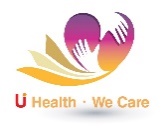 108年度照服員【身心障礙支持服務核心課程訓練活動】報名表□  正式報名     □  候補身份                                                                    報名日期：           年           月          日班別/費用□  訓練費用        2,500元                                               □  舊生優惠價    2,000元                                           □  五人同行        2,000元/人【現折2,500元】□  訓練費用        2,500元                                               □  舊生優惠價    2,000元                                           □  五人同行        2,000元/人【現折2,500元】□  訓練費用        2,500元                                               □  舊生優惠價    2,000元                                           □  五人同行        2,000元/人【現折2,500元】□  訓練費用        2,500元                                               □  舊生優惠價    2,000元                                           □  五人同行        2,000元/人【現折2,500元】□  訓練費用        2,500元                                               □  舊生優惠價    2,000元                                           □  五人同行        2,000元/人【現折2,500元】一吋照片黏貼處姓      名性     別□ 男   □ 女一吋照片黏貼處出生日期             年         月          日             年         月          日             年         月          日身分證字號一吋照片黏貼處E-mail最高學歷國中 □ 高中/職 □ 二專 □ 大學 □ 其他_____國中 □ 高中/職 □ 二專 □ 大學 □ 其他_____行動電話室內電話:服務單位工作經歷國       籍台灣 □ 其他國籍_______   台灣 □ 其他國籍_______   台灣 □ 其他國籍_______   特殊需求□ 看不懂國字 □ 會講不會讀 □其他_____□ 看不懂國字 □ 會講不會讀 □其他_____通訊地址訊息來源臉書  □ 官網   □ 舊生介紹  □ 關鍵字搜尋   □ 其他_______臉書  □ 官網   □ 舊生介紹  □ 關鍵字搜尋   □ 其他_______臉書  □ 官網   □ 舊生介紹  □ 關鍵字搜尋   □ 其他_______臉書  □ 官網   □ 舊生介紹  □ 關鍵字搜尋   □ 其他_______臉書  □ 官網   □ 舊生介紹  □ 關鍵字搜尋   □ 其他_______臉書  □ 官網   □ 舊生介紹  □ 關鍵字搜尋   □ 其他_______參訓身份□ 長期照護醫事人員　□ 照顧管理人員　□ 社會工作師，社會工作人員   □ 居家服務督導員□ 照顧管理專員及照顧管理督導 　□ 長照服相關計劃之人員  □ 照顧服務人員  □ 其他□ 長期照護醫事人員　□ 照顧管理人員　□ 社會工作師，社會工作人員   □ 居家服務督導員□ 照顧管理專員及照顧管理督導 　□ 長照服相關計劃之人員  □ 照顧服務人員  □ 其他□ 長期照護醫事人員　□ 照顧管理人員　□ 社會工作師，社會工作人員   □ 居家服務督導員□ 照顧管理專員及照顧管理督導 　□ 長照服相關計劃之人員  □ 照顧服務人員  □ 其他□ 長期照護醫事人員　□ 照顧管理人員　□ 社會工作師，社會工作人員   □ 居家服務督導員□ 照顧管理專員及照顧管理督導 　□ 長照服相關計劃之人員  □ 照顧服務人員  □ 其他□ 長期照護醫事人員　□ 照顧管理人員　□ 社會工作師，社會工作人員   □ 居家服務督導員□ 照顧管理專員及照顧管理督導 　□ 長照服相關計劃之人員  □ 照顧服務人員  □ 其他□ 長期照護醫事人員　□ 照顧管理人員　□ 社會工作師，社會工作人員   □ 居家服務督導員□ 照顧管理專員及照顧管理督導 　□ 長照服相關計劃之人員  □ 照顧服務人員  □ 其他注意事項□  學員需於開課前 10 日繳交所有資料及報名費，經由協會函送衛生局審核完成報名。□  本課程報名資料需函送衛生局核備，報名完成既保留學員上課權利恕無法延梯、轉讓退費。□  我已詳閱招生簡章確認注意事項。□  請加辦訓部課程Line QR碼，聯絡上課事宜。         【 如未於期限內繳交者視同放棄，名額將無異議轉讓給候補者使用】     簽名:□  學員需於開課前 10 日繳交所有資料及報名費，經由協會函送衛生局審核完成報名。□  本課程報名資料需函送衛生局核備，報名完成既保留學員上課權利恕無法延梯、轉讓退費。□  我已詳閱招生簡章確認注意事項。□  請加辦訓部課程Line QR碼，聯絡上課事宜。         【 如未於期限內繳交者視同放棄，名額將無異議轉讓給候補者使用】     簽名:□  學員需於開課前 10 日繳交所有資料及報名費，經由協會函送衛生局審核完成報名。□  本課程報名資料需函送衛生局核備，報名完成既保留學員上課權利恕無法延梯、轉讓退費。□  我已詳閱招生簡章確認注意事項。□  請加辦訓部課程Line QR碼，聯絡上課事宜。         【 如未於期限內繳交者視同放棄，名額將無異議轉讓給候補者使用】     簽名:□  學員需於開課前 10 日繳交所有資料及報名費，經由協會函送衛生局審核完成報名。□  本課程報名資料需函送衛生局核備，報名完成既保留學員上課權利恕無法延梯、轉讓退費。□  我已詳閱招生簡章確認注意事項。□  請加辦訓部課程Line QR碼，聯絡上課事宜。         【 如未於期限內繳交者視同放棄，名額將無異議轉讓給候補者使用】     簽名:□  學員需於開課前 10 日繳交所有資料及報名費，經由協會函送衛生局審核完成報名。□  本課程報名資料需函送衛生局核備，報名完成既保留學員上課權利恕無法延梯、轉讓退費。□  我已詳閱招生簡章確認注意事項。□  請加辦訓部課程Line QR碼，聯絡上課事宜。         【 如未於期限內繳交者視同放棄，名額將無異議轉讓給候補者使用】     簽名:□  學員需於開課前 10 日繳交所有資料及報名費，經由協會函送衛生局審核完成報名。□  本課程報名資料需函送衛生局核備，報名完成既保留學員上課權利恕無法延梯、轉讓退費。□  我已詳閱招生簡章確認注意事項。□  請加辦訓部課程Line QR碼，聯絡上課事宜。         【 如未於期限內繳交者視同放棄，名額將無異議轉讓給候補者使用】     簽名:身分證影本正面黏貼處身分證影本正面黏貼處身分證影本正面黏貼處身分證影本正面黏貼處身分證影本反面黏貼處身分證影本反面黏貼處身分證影本反面黏貼處繳交金額現   金繳交日期繳交金額繳交金額繳 款 帳 戶檢核資料□ 一吋照片２張              □  身分證                  □  證書或證照　  　□  加入Line 群組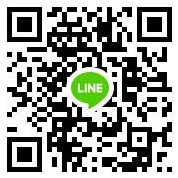 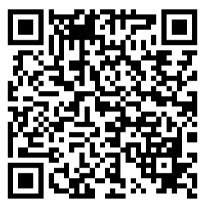 □ 一吋照片２張              □  身分證                  □  證書或證照　  　□  加入Line 群組□ 一吋照片２張              □  身分證                  □  證書或證照　  　□  加入Line 群組□ 一吋照片２張              □  身分證                  □  證書或證照　  　□  加入Line 群組□ 一吋照片２張              □  身分證                  □  證書或證照　  　□  加入Line 群組□ 一吋照片２張              □  身分證                  □  證書或證照　  　□  加入Line 群組